PCMS FOUNDATIONACADEMICS AND CURRICULUM COMMITTEEMarch 20, 20187:30am  Call to order 7:35am  Public comment7:45 am  Approval of minutes 02/20/187:50am  New Business- Teacher absenteeism--Bartel8:20 am Continuiness - Map Testing Results- Mr. Heptinstall 8:35 am  CCRPI/Charter review - LeDoyen8:40 am  Suggestions for Future Discussion:  Science resources8:45 am  AdjournFuture meeting dates:  April 24, May 15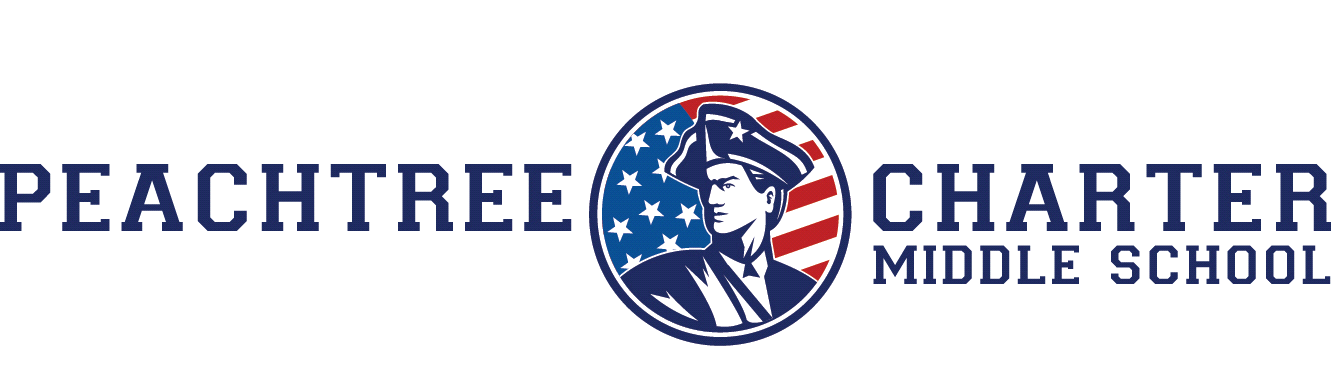 